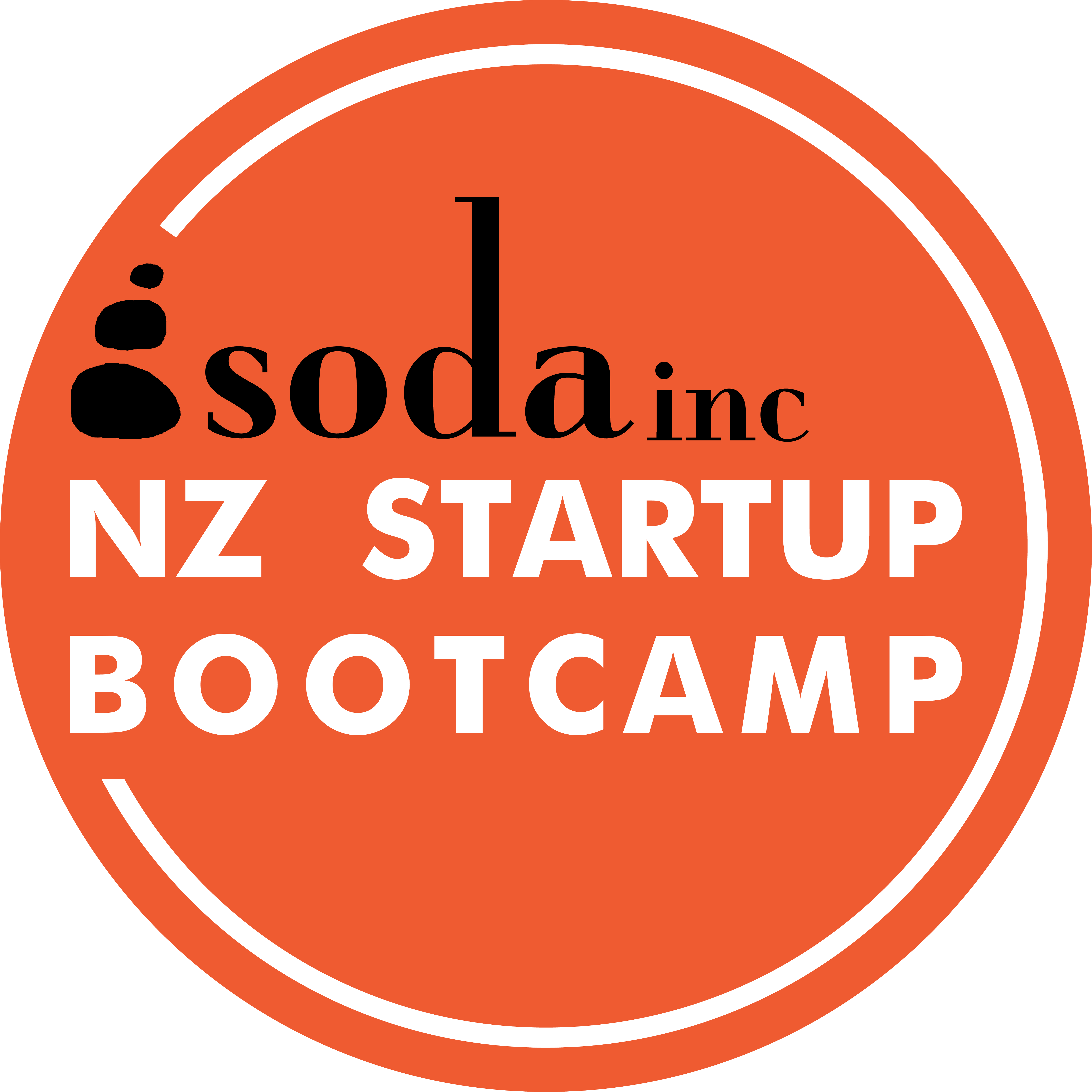 STAGE 2: EXISTING STARTUP CATEGORY JUDGING SHEETReduce 3 Teams to 1 Category Winner JudgeVentureSCORE SHEETSCORE SHEETSCORE SHEETSCORE SHEETSCORE SHEETCriteria HeadersCriteria HeadersCriteria DetailMAX.SCOREPitchPitchThe information provided in the pitch was relevant and detailedClear and confident deliveryAbility to answer all questionsCredible and confident under pressure10Capability of Management TeamCapability of Management TeamStrength of the team Have the team members identified key risks and how and how they will be mitigated?10MarketMarketIs the business model both realistic and viable over the long term?Is the business and it’s model unique in any way?   10Financials Financials Realistic projectionsOutlined need for capital (if any)10TOTAL:TOTAL:60NOTES TO PASS ON TO THE TEAM: